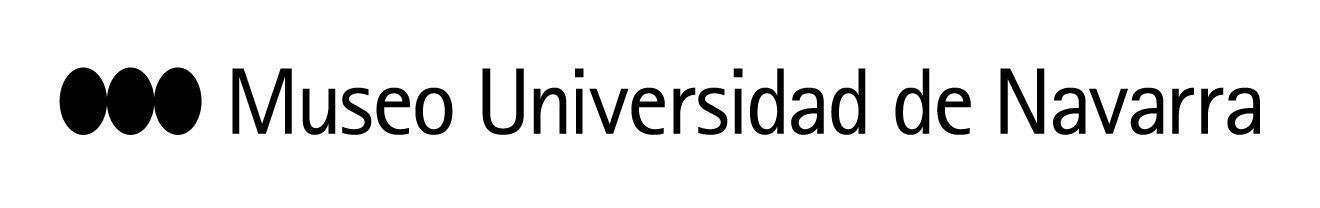 EL ‘IMAGINARIO COLOMBIANO’ DEL FOTÓGRAFO LEO MATIZ LLEGA AL MUSEO UNIVERSIDAD DE NAVARRALa exposición, comisariada por Enric Mira y con la colaboración de la Fundación Leo Matiz, recoge las imágenes que realizó en su Aracataca natal y su región, Magdalena, en Colombia, entre los años 50 y 70Las fotografías retratan los personajes, las situaciones, los trabajos, la naturaleza y las leyendas que marcan la vida diaria de este territorio15 DE MARZO. RUEDA DE PRENSA:10:30 h: convocatoria para medios televisivos. Sala Torre10:45 h: convocatoria para medios gráficos. Sala Torre11:00 h: rueda de prensa. Patio Norte. Interviene el comisario Enric Mira y Valentín Vallhonrat, director artístico del Museo Universidad de NavarraEn Pamplona, 14 de marzo de 2023- El Museo Universidad de Navarra inaugura este miércoles, 15 de marzo, la exposición Leo Matiz. Imaginario colombiano, del fotógrafo Leo Matiz.  La muestra, comisariada por Enric Mira y con la colaboración de la Fundación Leo Matiz, recoge las imágenes que realizó en su Aracataca natal y su región, Magdalena, en Colombia, entre los 50 y 70 del siglo XX. Matiz compaginó su trabajo como fotorreportero y fotógrafo documental con su participación en producciones cinematográficas y una intensa actividad en la creación de piezas de arte abstracto. El artista desarrolló una importante producción documental sobre las gentes, los lugares y las condiciones de vida de los indígenas, campesinos y clases populares de los países en los que trabajó.El conjunto de fotografías que recoge esta exposición, divididas en cuatro series, además de ser documentos de carácter antropológico, conforma la expresión de un imaginario cultural y literario. Proponen descubrir los personajes, las situaciones, los trabajos, la naturaleza y las leyendas que marcan la vida diaria de este territorio.Vital, incansable y obsesivo con la perfección de su trabajo de reportero, Matiz viajó por los cinco continentes enfocando su cámara Rolleiflex en esos detalles que constituyen lo que Henri Cartier Bresson denominaba "el momento decisivo", el instante irrepetible en el que convergen lo inesperado de la vida humana y la sensibilidad de quien mira y comprende la historia más allá de lo visible, para conseguir captar el drama humano, la esencia de las situaciones y el alma de las personas.EL ARTISTA	Leo Matiz Espinoza (Aracataca, 1917 - Bogotá, 1998) fue uno de los más destacados fotógrafos y caricaturistas colombianos. Alcanzó reconocimiento internacional como reportero gráfico y como artista en un despliegue de trabajos y técnicas vinculadas a la fotografía: foto fija en el cine, fotografía publicitaria, artista fotográfico, creador de periódicos y fundador de la Galería de arte Leo Matiz.Nació en 1917 en el municipio de Aracataca (Magdalena, Colombia), donde contrastaba la exuberancia del paisaje tropical con la modesta supervivencia de los cultivadores de banano. Viajó a Bogotá para trabajar en el periódico El Tiempo y frecuentó la vida bohemia de los cafés con pintores y caricaturistas de finales de la década de los 30. Adoptó la fotografía por exigencia de D. Enrique Santos Molano Calibán y consolidó en Colombia una reputación de reportero gráfico vital y perfeccionista. Desde 1942 a 1947 vivió en México donde adquirió gran reconocimiento como fotógrafo gracias al desarrollo de un personal estilo que plasmó en sus reportajes de carácter social sobre la vida de campesinos, indígenas y marginados de la urbe. En los años siguientes, su patria natal Colombia y una Venezuela en pleno auge económico, acogieron un periodo de intensa y exitosa actividad fotográfica de Leo Matiz tanto en el ámbito profesional como en el creativo. Su vida creativa y tumultuosa le llevó a vivir en diversos países, a convivir con artistas como Frida Kahlo y Diego Rivera, a colaborar con David Alfaro Siqueiros y a vivir momentos históricos irrepetibles. Su quehacer profesional y artístico recibió diversos reconocimientos, entre ellos el premio Chevalier des Arts et des Lettres, concedido por el Gobierno francés en 1995 y el Filo d'Argento, en 1997, en Florencia.CONTACTO PRENSA MUSEO:  Leire Escalada / lescalada@unav.es / museo.unav.edu /  948 425600-Ext. 802545